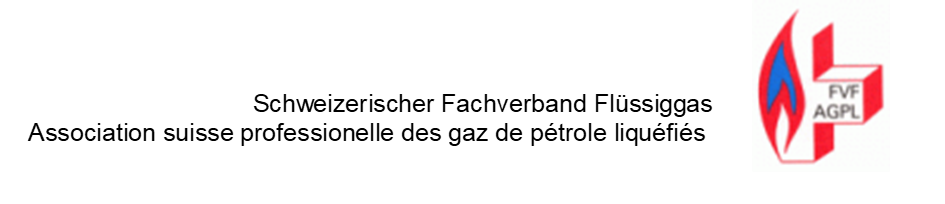 Antrag zur Verwendung des FVF-LogosFirmenname	: ……………………………………………………….....Name			: …………………………………………………………..Vorname		: ………………………………………………………….Strasse		: ………………………………………………………….PLZ / Ort		: ………………………………………………………….Tel.Nr.		: ………………………………………………………….Natel 			: …………………………………………………………Email-Adresse	: …………………………………………………………Dies ist auch die Adresse zur Verrechnung der Aufwendungen durch den FVF-Vorstand.Ich/wir beantragen das FVF-Logo gemäß der Weisung (März 2018) wie folgt zu verwenden:Bitte den Anwendungsbereich und die gewünschte Variante ankreuzen.Brief-/Rechnungspapier					KopfzeileVariante AVariante B FußzeileVariante AVariante BHomepageVariante AVariante BVisitenkarteVariante AVariante BWerbe-KleberVariante AVariante BFahrzeugeVariante AVariante BAnzahl Fahrzeuge: ……………………Andere Anwendungsbereiche:……………………………………………………………………………………………………………………………………Anwendungsarten:Variante A- Mitglied des Schweizerischen Fachverband Flüssiggas 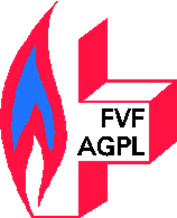 -----------------------------------------------------------------------------------------Variante B- Mitglied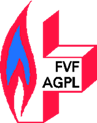 -------------------------------------------------------------------------------------------------------Im Anhang stelle ich/wir folgende Dokumente, Vorlagen, Foto ect. zur Behandlung und Genehmigung dem FVF-Vorstand zu.Beilagen:……………………………..……………………………..Adresse:  FVF c /o Kuno Graber, Meisenweg 10 a, 4552 Derendingeninfo@propan.com; www.propan.comUnterschrift des Antragstellers: …………………………………………………Ort: …………………………………   Datum: …………………